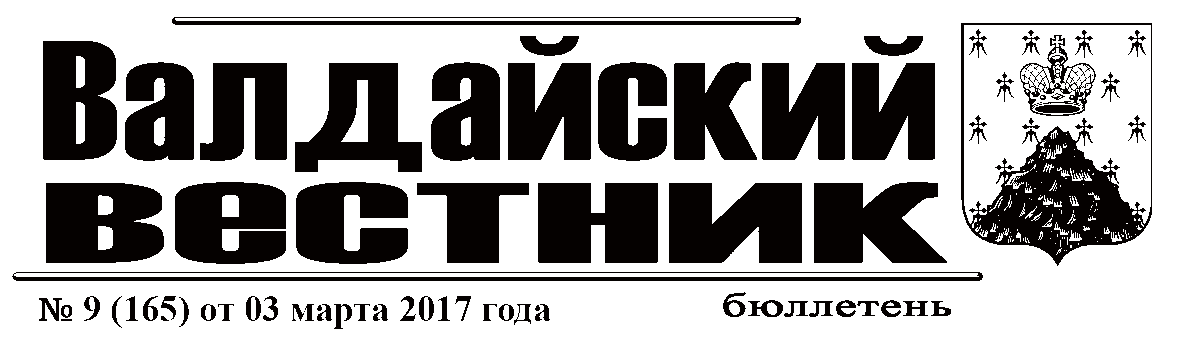 Милые женщины!Примите сердечные поздравления с Международным женским днем 8 Марта!Этот светлый весенний праздник — прекрасный повод выразить вам слова глубокой признательности, искреннего восхищения и уважения. Нежность, красота, очарование, любовь и гармония, душевная чуткость и доброта — это то, на чем держится жизнь. Матери, жены, дочери, сестры, бабушки – самые любимые и дорогие в жизни люди. С вами неразрывно связаны вечные человеческие ценности: Любовь, Семья, Дети, родной Дом — всё, что незыблемо и дорого нам на этом свете. Благодаря вашим ежедневным заботам в наших домах тепло и уютно. Желаю вам, дорогие женщины, доброго здоровья, счастья, любви, благополучия, успешной реализации жизненных планов! Пусть вас никогда не покидает уверенность в завтрашнем дне, сбываются самые заветные желания, а в семье — царят мир и взаимопонимание! С уважением и признательностью,Глава муниципального района                                    Ю.В. СтадэУВАЖАЕМЫЕ  ВЛАДЕЛЬЦЫ ДОМАШНИХ ЖИВОТНЫХ !           Администрация Валдайского муниципального района сообщает, что в период времени с 01.03.2017 по 07.03.2017 года специализированной организацией на территории Валдайского муниципального района будет осуществляться отлов безнадзорных животных (собак).            Убедительная просьба, выгул домашних животных осуществлять исключительно на поводке и под присмотром.           Хозяевам частного сектора необходимо проверить надежность крепления ошейников.  ИНФОРМАЦИОННОЕ СООБЩЕНИЕАдминистрация Валдайского муниципального района сообщает о приёме заявлений о предоставлении в аренду земельных участков из земель населённых пунктов, расположенных:Новгородская область, Валдайский район, Валдайское городское поселение, г.Валдай, ул.Станковская, для индивидуального жилищного строительства, площадью 1109 кв.м (ориентир: данный земельный участок примыкает с северной стороны к земельному участку с кадастровым номером 53:03:0101016:40);Новгородская область, Валдайский район, Ивантеевское сельское поселение, д.Большое Городно, для ведения личного подсобного хозяйства, площадью 1438 кв.м, (ориентир: данный земельный участок расположен на расстоянии ориентировочно  в западном направлении от земельного участка с кадастровым номером 53:03:0719001:115);Новгородская область, Валдайский район, Ивантеевское сельское поселение, д.Большое Городно, для ведения личного подсобного хозяйства, площадью 1495 кв.м, (ориентир: данный земельный участок примыкает с восточной стороны к земельному участку с кадастровым номером 53:03:0719001:37);Новгородская область, Валдайский район, Ивантеевское сельское поселение, д.Малое Городно, для ведения личного подсобного хозяйства, площадью 1498 кв.м, (ориентир: данный земельный участок примыкает с западной стороны к земельному участку с кадастровым номером 53:03:0719001:53);Новгородская область, Валдайский район, Ивантеевское сельское поселение, д.Малое Городно, для ведения личного подсобного хозяйства, площадью 1498 кв.м, (ориентир: данный земельный участок расположен на расстоянии ориентировочно  в западном направлении от земельного участка с кадастровым номером 53:03:0719001:53);Новгородская область, Валдайский район, Семёновщинское сельское поселение, д.Мирохны, для ведения личного подсобного хозяйства, площадью 2996 кв.м, (ориентир: данный земельный участок расположен на расстоянии ориентировочно  в юго-западном направлении от земельного участка с кадастровым номером 53:03:0501001:12);Новгородская область, Валдайский район, Семёновщинское сельское поселение, д.Мирохны, для ведения личного подсобного хозяйства, площадью 2997 кв.м, (ориентир: данный земельный участок расположен на расстоянии ориентировочно  в юго-западном направлении от земельного участка с кадастровым номером 53:03:0501001:12);Новгородская область, Валдайский район, Валдайское городское поселение, г.Валдай, ул.Братская, для ведения личного подсобного хозяйства, площадью 1308 кв.м (ориентир: данный земельный участок примыкает с западной стороны к земельному участку с кадастровым номером 53:03:0101017:23).Граждане, заинтересованные в предоставлении земельных участков, могут подавать заявления о намерении участвовать в аукционе на право заключения договоров аренды данных земельных участков.Заявления принимаются в течение тридцати дней со дня опубликования данного сообщения (по 03.04.2017 включительно).Заявления могут быть поданы при личном обращении в бумажном виде через многофункциональный центр предоставления государственных и муниципальных услуг по адресу: Новгородская область, г.Валдай, ул.Гагарина, д.12/2, тел.: 8 (816-66) 2-18-19,  и Администрацию Валдайского муниципального района по адресу: Новгородская область, г.Валдай, пр.Комсомольский, д.19/21, каб.305, тел.: 8 (816-66) 2-00-71.Со схемами расположения земельных участков на бумажном носителе, можно ознакомиться в комитете по управлению муниципальным имущест-вом Администрации муниципального района (каб.409), с 8.00 до 17.00 (перерыв на обед с 12.00 до 13.00) в рабочие дни.При поступлении двух или более заявлений права на заключение договоров аренды земельных участков предоставляются на торгах. АДМИНИСТРАЦИЯ ВАЛДАЙСКОГО МУНИЦИПАЛЬНОГО РАЙОНАП О С Т А Н О В Л Е Н И Е  22.02.2017  № 224Об утверждении  Порядка  составления и  утверждения плана финансово-хозяйственной  деятельности муниципальных бюджетных и  автономных учреждений Валдайского муниципального районаВ соответствии с подпунктом 6 пункта 3.3 статьи 32 Федерального закона от 12 января 1996 года № 7-ФЗ «О некоммерческих организациях», частью 13 статьи 2 Федерального закона от 03 ноября 2006 года № 174-ФЗ «Об автономных учреждениях», руководствуясь Федеральным законом от 06 октября 2003 года № 131-ФЗ «Об общих принципах организации местного самоуправления в Российской Федерации» и приказом Минфина России от 28.07.2010 № 81н «О требованиях к плану финансово-хозяйственной деятельности государственного (муниципального) учреждения  Администрация Валдайского муниципального района ПОСТАНОВЛЯЕТ:1. Утвердить прилагаемый Порядок составления и утверждения плана финансово-хозяйственной деятельности муниципальных бюджетных и автономных учреждений Валдайского муниципального района.2. Признать утратившим силу постановление администрации Валдайского муниципального района от 01.07.2011 № 2017 «Об утверждении Порядка составления и утверждения плана финансово-хозяйственной деятельности муниципального бюджетного учреждения, функции и полномочия учредителя которого осуществляет Администрация Валдайского муниципального района».3. Распространяется на правоотношения, возникшие  с 01.01.2017.4. Опубликовать постановление в бюллетене «Валдайский Вестник» и разместить на официальном сайте Администрации Валдайского муниципального района в сети «Интернет».5. Контроль  за выполнением    постановления   возложить  на заместителя Главы администрации муниципального района. Глава муниципального района	Ю.В.Стадэ                                                УТВЕРЖДЕНпостановлением Администрации муниципального района от 22.02.2017  № 224ПОРЯДОКсоставления и утверждения плана финансово-хозяйственной деятельности муниципальных бюджетных и автономныхучреждений Валдайского муниципального района1. Общие положения1.1. Настоящий Порядок разработан в целях организации процесса составления, утверждения и формирования отчетности о выполнении планов финансово-хозяйственной деятельности (далее – План) муниципальных бюджетных и автономных учреждений Валдайского муниципального района (далее – учреждения).1.2. План составляется на финансовый год в случае, если решение о бюджете Валдайского муниципального района утверждается на один финансовый год, либо на финансовый год и плановый период, если решение о бюджете Валдайского муниципального района утверждается на очередной финансовый год и плановый период.2. Порядок составления Плана2.1. План составляется учреждением до начала финансового года, на этапе формирования проекта бюджета Валдайского муниципального района на очередной финансовый год (финансовый год и плановый период), по кассовому методу в рублях с точностью до двух знаков после запятой по форме, согласно приложению к Порядку, и содержащий следующие части: заголовочную, содержательную, оформляющую.2.2. В заголовочной части Плана указываются:2.2.1. Гриф утверждения документа, содержащий наименование должности, подпись (и ее расшифровку) лица, уполномоченного утверждать План, и дату утверждения;2.2.2. Наименование документа;2.2.3. Дата составления документа;2.2.4. Наименование учреждения;2.2.5. Наименование органа, осуществляющего функции и полномочия учредителя;2.2.6. Дополнительные реквизиты, идентифицирующие учреждение  (адрес фактического местонахождения, идентификационный номер налогоплательщика (ИНН) и значение кода причины постановки на учет (КПП) учреждения (подразделения), код по реестру участников бюджетного процесса, а также юридических лиц, не являющихся участниками бюджетного процесса);2.2.7. Финансовый год и плановый период, на который представлены содержащиеся в документе сведения;2.2.8. Наименование единиц измерения показателей, включаемых в План, и их коды по Общероссийскому классификатору единиц измерения (ОКЕИ) и (или) Общероссийскому классификатору валют (ОКВ).2.3. Содержательная часть Плана состоит из текстовой (описательной) части и табличной части.2.3.1. В текстовой (описательной) части Плана указываются:2.3.1.1. Цели деятельности учреждения в соответствии с федеральными законами и нормативными правовыми актами, законами и нормативными правовыми актами Новгородской области, нормативными правовыми актами Валдайского муниципального района и уставом учреждения;2.3.1.2. Виды деятельности учреждения, относящиеся к его основным видам деятельности в соответствии с уставом учреждения;2.3.1.3. Перечень услуг (работ), относящихся в соответствии с уставом к основным видам деятельности учреждения, предоставление которых для физических и юридических лиц осуществляется, в том числе за плату;2.3.1.4. Общая балансовая стоимость недвижимого муниципального имущества на дату составления Плана (в разрезе стоимости имущества, закрепленного собственником имущества за учреждением на праве оперативного управления; приобретенного учреждением (подразделением) за счет выделенных собственником имущества учреждения средств; приобретенного учреждением (подразделением) за счет доходов, полученных от иной приносящей доход деятельности);2.3.1.5. Общая балансовая стоимость движимого муниципального имущества на дату составления Плана, в том числе балансовая стоимость особо ценного движимого имущества;2.3.1.6. Иная информация по решению органа, осуществляющего функции и полномочия учредителя.2.3.2. В табличную часть Плана включаются следующие таблицы:2.3.2.1. Показатели финансового состояния учреждения, включающие показатели о нефинансовых и финансовых активах, обязательствах, принятых на последнюю отчетную дату, предшествующую дате составления Плана согласно таблице 2.1 приложения к Порядку (далее - таблица 2.1);2.3.2.2. Показатели по поступлениям и выплатам учреждения согласно таблице 2.2 приложения   к Порядку (далее - таблица 2.2);2.3.2.3.  Показатели выплат по расходам на закупку товаров, работ, услуг учреждения согласно таблице 2.2.1 приложения  к Порядку (далее - таблица 2.2.1);2.3.2.4.  Сведения о средствах, поступающих во временное распоряжение учреждения согласно таблице 2.3 приложения  к Порядку (далее - таблица 2.3);2.3.2.5. Справочную информацию согласно таблице 2.4 приложения  к Порядку (далее – таблица 2.4).2.4. В целях формирования показателей Плана по поступлениям и выплатам учреждение составляет на этапе формирования проекта бюджета на очередной финансовый год (на очередной финансовый год и плановый период) План, исходя из представленной органом, осуществляющим функции и полномочия учредителя, информации о планируемых объемах расходных обязательств:2.4.1. Субсидий на финансовое обеспечение выполнения муниципального задания (далее – муниципальное задание);2.4.2. Субсидий, предоставляемых в соответствии со вторым абзацем пункта 1 статьи 78.1 Бюджетного кодекса Российской Федерации;2.4.3. Субсидий на осуществление капитальных вложений в объекты капитального строительства муниципальной собственности или приобретение объектов недвижимого имущества в муниципальную собственность;2.4.4. Грантов в форме субсидий, в том числе предоставляемых по результатам конкурсов;2.4.5. Публичных обязательств перед физическими лицами в денежной форме, полномочия, по исполнению которых от имени Администрации Валдайского муниципального района планируется передать в установленном порядке учреждению;2.4.6. Бюджетных инвестиций (в части переданных полномочий муниципального заказчика в соответствии с Бюджетным кодексом Российской Федерации).2.5. Плановые показатели по поступлениям формируются учреждением:2.5.1. На основании информации, полученной от ГРБС, в соответствии с пунктом 5  Порядка с указанием, в том числе:2.5.1.1. Субсидий на финансовое обеспечение выполнения муниципального задания;2.5.1.2. Субсидий, предоставляемых в соответствии со вторым  абзацем пункта 1 статьи 78.1 Бюджетного кодекса Российской Федерации;2.5.1.3. Субсидий на осуществление капитальных вложений в объекты капитального строительства муниципальной собственности или приобретение объектов недвижимого имущества в муниципальную собственность;2.5.1.4. Грантов в форме субсидий, в том числе предоставляемых по результатам конкурсов. Справочно указываются суммы публичных обязательств перед физическим лицом, подлежащих исполнению в денежной форме, полномочия, по исполнению которых от имени администрации Валдайского муниципального района передаются в установленном порядке учреждению, бюджетных инвестиций (в части переданных полномочий муниципального заказчика в соответствии с Бюджетным кодексом Российской Федерации), а также средства во временном распоряжении учреждения.2.5.2. Исходя из планируемых объемов оказания и планируемой стоимости реализации услуг (выполнения работ) и реализации ценных бумаг с указанием, в том числе:2.5.2.1. Поступлений от оказания учреждением услуг (выполнения работ), относящихся в соответствии с уставом учреждения к его основным видам деятельности, предоставление которых для физических и юридических лиц осуществляется на платной основе, а также поступлений от иной приносящей доход деятельности;2.5.2.2. Поступлений от реализации ценных бумаг (для муниципальных автономных и бюджетных учреждений в случаях, установленных федеральными законами).2.6. Плановые показатели по выплатам формируются учреждением в соответствии с настоящим Порядком в разрезе соответствующих показателей, содержащихся в таблице 2.2.Общая сумма расходов бюджетного учреждения на закупки товаров, работ, услуг, отраженная в Плане, подлежит детализации в плане закупок товаров, работ, услуг для обеспечения муниципальных нужд, формируемом в соответствии с законодательством Российской Федерации о контрактной системе в сфере закупок товаров, работ, услуг для обеспечения муниципальных нужд (далее - план закупок), а также в плане закупок, формируемом в соответствии с Федеральным законом № 223-ФЗ согласно положениям части 2 статьи 15 Федерального закона № 44-ФЗ.2.7.Плановые показатели по выплатам, связанным с выполнением учреждением муниципального задания в пределах общего объема субсидии на выполнение муниципального задания могут рассчитываться с превышением нормативных затрат, определенных в порядке, установленном администрацией Валдайского муниципального района в соответствии с пунктом 4 статьи 69.2 Бюджетного кодекса Российской Федерации.Общая сумма расходов бюджетного учреждения на закупки товаров, работ, услуг, отраженная в Плане, подлежит детализации в плане закупок товаров, работ, услуг для обеспечения государственных или муниципальных нужд, формируемом в соответствии с законодательством Российской Федерации о контрактной системе в сфере закупок товаров, работ, услуг для обеспечения государственных и муниципальных нужд (далее - план закупок), а также в плане закупок, формируемом в соответствии с Федеральным законом N 223-ФЗ согласно положениям части 2 статьи 15 Федерального закона N 44-ФЗ.2.8.Объемы планируемых выплат, источником финансового обеспечения которых являются поступления от оказания учреждениями услуг (выполнения работ), относящихся в соответствии с уставом учреждения к его основным видам деятельности, предоставление которых для физических и юридических лиц осуществляется на платной основе, формируются учреждением в соответствии с порядком определения платы, установленным Администрацией Валдайского муниципального района.2.9. Оформляющая часть Плана должна содержать подписи должностных лиц, ответственных за содержащиеся в Плане данные, - руководителя учреждения (уполномоченного им лица), руководителя финансово-экономической службы учреждения (подразделения) или иного уполномоченного руководителем лица, исполнителя документа.2.10. В целях внесения изменений в План и (или) Сведения в соответствии с настоящим Порядком составляются новые План и (или) Сведения, показатели которых не должны вступать в противоречие в части кассовых операций по выплатам, проведенным до внесения изменения в План и (или) Сведения, а также с показателями планов закупок, указанных в пункте 2.7  Порядка. Решение о внесении изменений в План принимается руководителем учреждения.2.11. В случае изменения подведомственности учреждения План составляется в порядке, установленном органом местного самоуправления, который после изменения подведомственности будет осуществлять в отношении учреждения функции и полномочия учредителя.3. Требования к утверждению Плана и Сведений3.1. План муниципального автономного учреждения (План с учетом изменений) утверждается руководителем автономного учреждения на основании заключения наблюдательного совета автономного учреждения.3.2. План муниципального бюджетного учреждения (План с учетом изменений) утверждается руководителем муниципального бюджетного учреждения, если иное не установлено органом, осуществляющим функции и полномочия учредителя.3.3. В целях внесения изменений в План и (или) Сведения в соответствии с настоящим Порядком составляются новые План и (или) Сведения, показатели которых не должны вступать в противоречие в части кассовых операций по выплатам, проведенным до внесения изменения в План и (или) Сведения, а также с показателями планов закупок, указанных в пункте 2.3.2.1  Порядка. Решение о внесении изменений в План принимается руководителем учреждения.3.4. Внесение изменений в План и (или) Сведения допускается при уточнении объемов финансового обеспечения деятельности учреждения по следующим основаниям:3.4.1. Принятие решения о бюджете Валдайского муниципального района на очередной финансовый год (на очередной финансовый год и плановый период), предусматривающее изменение объемов бюджетных средств, предусмотренных для учреждения;3.4.2. Внесение изменений в решение о бюджете Валдайского муниципального района на текущий финансовый год (на текущий финансовый год и плановый период), связанных с уточнением объемов бюджетных средств, предусмотренных для учреждения;3.4.3. Уточнение в течение года средств, полученных от предпринимательской и иной приносящей доход деятельности;3.4.4. Изменение объема оказываемых услуг;3.4.5. Изменение экономических условий: цен на материалы, топливо, тарифов на энергоресурсы, переоценка основных средств, налогового законодательства и прочее.3.5. Внесение изменений в План, не связанных с принятием решение о бюджете Валдайского муниципального района на очередной финансовый год (на очередной финансовый год и плановый период), осуществляется по представлению учреждением соответствующих обоснований и расчетов на величину измененных показателей.1. Сведения о деятельности учрежденияЦели деятельности учрежденияВиды деятельности учрежденияПеречень услуг (работ), осуществляемых, в том числе, на платной основе.Таблица 2.1Финансовые параметры деятельности учрежденияПоказатели финансового состояния учрежденияна «______» ____________________ 20 ______ г.(последнюю отчетную дату)Таблица 2.2Показатели по поступлениями выплатам учреждения (подразделения)на _____________________ 20__ г.Таблица 2.2.1Показатели выплат по расходамна закупку товаров, работ, услуг учреждения (подразделения)на ___________________ 20__ г.Таблица 2.3Сведения о средствах, поступающихво временное распоряжение учреждения (подразделения)на ____________________________ 20__ г.(очередной финансовый год)Таблица 2.4 Справочная информация* заполняется в порядке, установленном приказом Минфина России от 28.07.2010 № 81н Руководитель учреждения		_____________________	___________________________Главный бухгалтер			_____________________	___________________________Исполнитель				_____________________	___________________________тел. __________________на «____» ___________ 20____ г.Приложение к Порядку «Сведения об операциях с целевыми субсидиями, предоставленными муниципальному учреждению на 20__год»размещено на сайте Администрации Валдайского муниципального района в сети «Интернет».АДМИНИСТРАЦИЯ ВАЛДАЙСКОГО МУНИЦИПАЛЬНОГО РАЙОНАП О С Т А Н О В Л Е Н И Е  22.02.2017  № 225Об утверждении Порядка предоставления субсидий из бюджета  Валдайского муниципального района на капитальный ремонт  жилых помещений в многоквартирных домах, находящихся в муниципальной собственности Валдайского муниципального района	В соответствии с пунктом 2 статьи 78 Бюджетного кодекса Российской Федерации, Федеральным законом от 6 октября  N 131-ФЗ «Об общих принципах организации местного самоуправления в Российской Федерации», Уставом Валдайского муниципального района и решением Думы Валдайского муниципального района от 29.12.2016 №96 « О бюджете Валдайского муниципального района на 2017 год» Администрация Валдайского муниципального района ПОСТАНОВЛЯЕТ:  1. Утвердить прилагаемый Порядок предоставления субсидий из бюджета Валдайского муниципального района на капитальный ремонт жилых помещений в многоквартирных домах, находящихся в муниципальной собственности Валдайского муниципального района.	 2. Опубликовать постановление в бюллетене «Валдайский Вестник» и разместить на официальном сайте Администрации Валдайского муниципального района в сети «Интернет».Глава муниципального района	Ю.В.Стадэ	                            УТВЕРЖДЕНпостановлением Администрации муниципального района от 22.02.2017  № 225ПОРЯДОКпредоставления субсидий из бюджета Валдайского муниципального района на капитальный ремонт жилых помещений в многоквартирных домах, находящихся в муниципальной собственности Валдайского муниципального района 	1.Настоящий Порядок регламентирует предоставление на безвозмездной и безвозвратной основе за счет средств бюджета Валдайского муниципального района субсидий на возмещение затрат управляющим организациям, товариществам собственников жилья, жилищным кооперативам и другим потребительским кооперативам, выбранным собственниками помещений в многоквартирном доме (далее - организации), на капитальный ремонт жилых помещений в многоквартирных домах, находящихся в  муниципальной собственности Валдайского муниципального района  (далее - субсидии).2.Предоставление субсидии осуществляется за счет средств бюджета Валдайского муниципального района, предусмотренных решением Думы в Валдайского муниципального района на очередной финансовый год, на основании сводной бюджетной росписи и в пределах лимитов бюджетных обязательств в рамках полномочий Валдайского муниципального района .3.Главным распорядителем бюджетных средств является Администрация Валдайского муниципального района (далее– Администрация).4.Субсидии предоставляются организациям в целях капитального ремонта жилых помещений в многоквартирных домах, находящихся в муниципальной собственности в соответствии с Жилищным кодексом Российской Федерации и Бюджетным кодексом Российской Федерации . 5.Субсидия предоставляется на основании предоставляемых получателем субсидии следующих документов: 	5.1.Заявки о предоставлении субсидии (приложение 1);         	5.2.Акта обследования жилых помещений;  5.3.Проектно-сметной документации на выполнение работ утвержденной в установленном порядке;  5.4.Выписки из реестра муниципальной собственности Валдайского муниципального района о муниципальной жилой и нежилой площади жилого помещения в многоквартирном доме;	5.5.Акта приемки выполненных работ, утвержденного в установленной форме;	5.6.Правовой акт – (далее соглашение (договор)) о предоставлении субсидий в порядке возмещения затрат организациям на капитальный ремонт жилых помещений в многоквартирном (ых) доме(ах), находящихся в  муниципальной собственности на очередной финансовый год.6. Срок проведения Администрацией проверки предоставленных организацией документов, перечисленных в пункте 5 настоящего порядка составляет пять дней.Соглашение (договор) о предоставлении субсидий между Администрацией и организацией заключается после проведения проверки организации и предоставленных ею документов в соответствии с условиями настоящего порядка.Соглашение (договор) заключается в течении пяти дней с момента завершения проверки, указанной в пункте 6 по форме утвержденной постановлением Администрации (приложение 2) настоящего порядка.Соглашение (договор) регулирующий предоставление субсидии в порядке возмещения затрат организациям на капитальный ремонт жилых помещений в многоквартирном(ых) доме(ах), находящихся в  муниципальной собственности содержит положения:6.1.О перечислении  субсидии не позднее десятого рабочего дня после принятия Администрацией по результатам рассмотрения им документов, указанных в п.1.2. настоящего порядка;6.2.О перечислении субсидии на расчетные счета, открытые получателям субсидии в кредитных организациях.7. Перечисление субсидии производится в соответствии со сводной бюджетной росписью бюджета Валдайского муниципального района и в пределах предусмотренных лимитов бюджетных обязательств в рамках полномочий Валдайского муниципального района.8. Субсидии носят целевой характер и не могут быть использованы на иные цели.9. Руководитель организации - получатель субсидии несет ответственность за ее целевое использование.       	10.Основания для отказа получателю субсидий в предоставлении субсидий:      	10.1.Несоответствие представленных получателем субсидии документов требованиям, определенным пункте 5 настоящего порядка, или непредставление (предоставление не в полном объеме) указанных документов;      	10.2. Недостоверность представленной получателем субсидии информации;      	10.3.Иные основания для отказа, определенные правовым актом.   	11. Требования, которым должны соответствовать на первое число месяца, предшествующего месяцу, в котором планируется заключение соглашения     (договора) о предоставлении субсидий на капитальный ремонт жилых помещений в многоквартирных домах, находящихся в  муниципальной собственности Валдайского муниципального района, получатели субсидий:       	11.1. У получателей субсидий должна отсутствовать задолженность по налогам, сборам и иным обязательным платежам в бюджеты бюджетной системы Российской Федерации, срок исполнения по которым наступил в соответствии с законодательством Российской Федерации (в случае, если такое требование предусмотрено правовым актом) ;       	11.2.Получатели субсидий не должны находиться в процессе реорганизации, ликвидации, банкротства и не должны иметь ограничения на осуществление хозяйственной деятельности (в случае, если такое требование предусмотрено правовым актом);11.3. Получатели субсидий не должны являться иностранными юридическими лицами, а также российскими юридическими лицами, в уставном (складочном) капитале которых доля участия иностранных юридических лиц, местом регистрации которых является государство или территория, включенные в утверждаемый Министерством финансов Российской Федерации перечень государств и территорий, предоставляющих льготный налоговый режим налогообложения и (или) не предусматривающих раскрытия и предоставления информации при проведении финансовых операций (офшорные зоны) в отношении таких юридических лиц, в совокупности превышает 50 процентов;  	12. Контроль за достоверностью данных, на основании которых определяется объем предоставляемой субсидии, и обязательные проверки за соблюдением условий, целей и порядка предоставления субсидии осуществляются администрацией и органами муниципального финансового контроля. 	13. Для проведения плановых обязательных проверок организация представляет все запрашиваемые документы, касающиеся соблюдения условий, целей и порядка предоставления субсидии, Администрации и органам муниципального финансового контроля.14. В случае нарушения получателем субсидии условий, установленных при предоставлении субсидии, представления недостоверных данных, повлекших необоснованное получение субсидии, Администрация в пятидневный срок со дня обнаружения указанных нарушений направляет получателю субсидии письменное уведомление о возврате субсидии в бюджет Валдайского муниципального района с указанием суммы, срока возврата, кода бюджетной классификации Российской Федерации, по которому должен быть осуществлен возврат субсидии, реквизитов счета, на который должна быть перечислена субсидия.15. Субсидия подлежит возврату в бюджет Валдайского муниципального района в течение десяти дней со дня получения получателем субсидии уведомления о возврате субсидии.16. В случае не возврата субсидии в добровольном порядке сумма, израсходованная с нарушением условий предоставления, подлежит взысканию в порядке, установленном законодательством Российской Федерации.17.Получатель субсидии, допустивший нецелевое использование бюджетных средств, обязан уплатить проценты за пользование бюджетными средствами вследствие их неправомерного получения в размере 1/300 ставки рефинансирования Центрального банка Российской Федерации, действующей на день уплаты, от суммы средств, выплаченных из бюджета Валдайского муниципального района, использованных не по целевому назначению, за период с даты получения бюджетных средств получателем субсидии до даты возврата бюджетных средств, использованных не по целевому назначению.    	18. Возврата остатков   субсидии на капитальный ремонт жилых помещений в многоквартирных домах, находящихся в муниципальной собственности не предусматривается, так как выплата субсидии производится после проведения работ по капитальному ремонту жилого помещения в многоквартирных домах, находящихся в муниципальной собственности на основании заключенного соглашения (договора) с предоставлением  акта выполненных работ.                   Приложение 1к Порядку предоставления субсидий из бюджета Валдайского муниципального района на капитальный ремонт жилых помещений в многоквартирных домах, находящихся в муниципальной собственности Валдайского муниципального районаГлаве Валдайского муниципального района _____________________ЗАЯВКАпредоставления субсидий из бюджета Валдайского муниципального  района на капитальный ремонт жилых помещений в многоквартирных домах, находящихся в муниципальной собственности Валдайского муниципального района________________________________________________________________(наименование организации)просит рассмотреть настоящую заявку на предоставление субсидий из бюджета Валдайского муниципального района на обеспечение (возмещение) части затрат на реализацию мероприятий по капитальному ремонту жилых  помещений в многоквартирных домах, находящихся  в муниципальной собственности Валдайского муниципального района, и выделить субсидию в размере _____________руб.(наименование организации)	 								М.П.				                               Приложение 2к Порядку предоставления субсидий из бюджета Валдайского муниципального района на капитальный ремонт жилых помещений в многоквартирных домах, находящихся в муниципальной собственности Валдайского муниципального района                                                                                                                                                                                                                                                  Примерная формаДОГОВОР N _____на предоставление субсидии из бюджета Валдайского муниципального района на капитальный ремонт жилых помещений в многоквартирном (ых) доме(ах), находящихся в муниципальной собственности Валдайского муниципального района                                         "___" ________________ года    	Администрация Валдайского муниципального района,  именуемый  в  дальнейшем Администрация, в лице Главы муниципального района  _________________________________________________________________,действующего(ей)   на   основании   Устава, с  одной стороны, и ___________________________________________,     именуемый(ая, ое) в дальнейшем Организация, в лице руководителя ________________________,действующего(ей)  на  основании  Устава, с другой  стороны,  при совместном упоминании именуемые стороны, заключили настоящий договор о нижеследующем.1. Предмет договора	1.1. Настоящий договор регулирует отношения по предоставлению Администрацией  организации субсидии за счет средств бюджета Валдайского муниципального района в целях возмещения организации затрат, связанных с капитальным ремонтом жилых помещений многоквартирного(ых) дома(ов (далее - субсидия), расположенного(ых) по адресу:	Субсидия предоставляется в соответствии с Порядком предоставления субсидий из бюджета Валдайского муниципального района на капитальный ремонт жилых помещений в многоквартирных домах, находящихся в  муниципальной собственности, утвержденным постановлением Администрации муниципального района от  ____________ № ______, и условиями настоящего договора.	Предоставляемая субсидия носит целевой характер и не может быть использована на другие цели.2. Размер субсидии	Размер субсидии определяется от общей суммы затрат на капитальный ремонт жилого помещения, находящейся в муниципальной собственности многоквартирного дома.3. Права и обязанности сторон	3.1. Администрация перечисляет субсидию в размере ______________ руб. на банковский счет организации при представлении актов приемки выполненных работ, утвержденных в установленной форме не позднее десятого рабочего дня после принятия Администрацией по результатам рассмотрения им документов, указанных в п.1.2 Порядка;	3.2. Администрация имеет право:	3.2.1. Контролировать качество работ, указанных в пункте 1.1 настоящего договора;	3.2.2. Принимать участие в приемке работ по капитальному ремонту жилых помещений многоквартирного(ых) дома(ов), находящихся в  муниципальной собственности, указанных в пункте 1.1 настоящего договора;	3.2.3. Осуществлять контроль целевого использования организацией субсидии, перечисленной в соответствии с условиями настоящего договора.	3.3. Организация обязуется:	3.3.1. Представить в Администрацию на каждый многоквартирный дом в отдельности следующие документы:	реквизиты банковских счетов;	утвержденную в установленном порядке проектно-сметную документацию на выполнение работ;	выписку из реестра муниципальной собственности Валдайского муниципального района о муниципальной жилой и нежилой площади жилого помещения в многоквартирном доме;	акты приемки выполненных работ, утвержденные в установленной форме;	3.3.2. Обеспечить выполнение в полном объеме работ, указанных в пункте 1.1 настоящего договора;	3.3.3. Дать согласие на осуществление Администрацией - главным распорядителем бюджетных средств и органами муниципального финансового контроля проверок соблюдения условий, целей и порядка предоставления субсидии.4. Ответственность сторон	4.1. Стороны несут ответственность за невыполнение обязательств по настоящему договору в соответствии с действующим законодательством Российской Федерации.	4.2. Стороны освобождаются от ответственности за неисполнение или ненадлежащее исполнение обязательств по настоящему договору в случае наступления форс-мажорных обстоятельств. Под форс-мажорными обстоятельствами понимается наступление таких обстоятельств, при которых стороны, действующие с разумной осмотрительностью, по не зависящим от них причинам не могут исполнить обязательства надлежащим образом, в частности к таким обстоятельствам относятся военные действия, стихийные бедствия, делающие невозможным надлежащее исполнение обязательств сторон.	При наступлении форс-мажорных обстоятельств стороны обязаны   известить друг друга о наступлении указанных обстоятельств в трехдневный срок.	4.3. При нарушении условий предоставления субсидии организация обязана возвратить полученную субсидию Администрации Валдайского муниципального района в десятидневный срок со дня обнаружения нарушения.	4.4. В случае нецелевого использования субсидии организация несет ответственность в соответствии с действующим законодательством Российской Федерации.          4.5.Получатель субсидии, допустивший нецелевое использование бюджетных средств, обязан уплатить проценты за пользование бюджетными средствами вследствие их неправомерного получения в размере 1/300 ставки рефинансирования Центрального банка Российской Федерации, действующей на день уплаты, от суммы средств, выплаченных из бюджета Валдайского муниципального района, использованных не по целевому назначению, за период с даты получения бюджетных средств получателем субсидии до даты возврата бюджетных средств, использованных не по целевому назначению.5. Прочие условия	5.1. Стороны принимают все меры к разрешению спорных вопросов путем переговоров. Все не урегулированные между сторонами споры о выполнении положений настоящего договора рассматриваются в порядке, установленном действующим законодательством Российской Федерации.	5.2. Настоящий договор составлен в двух экземплярах, имеющих равную юридическую силу, по одному для каждой из сторон.	5.3. Стороны имеют право вносить изменения в настоящий договор в порядке, предусмотренном действующим законодательством Российской Федерации.	5.4. Изменения, внесенные в настоящий договор, являются его неотъемлемой частью с момента их подписания сторонами.	5.5. Если после заключения настоящего договора приняты федеральный закон, указ Президента Российской Федерации или постановление Правительства Российской Федерации, устанавливающие обязательные для сторон правила, иные, чем те, которые действовали при заключении настоящего договора, условия заключенного договора выполняются в части, не противоречащей принятому федеральному закону, указу Президента Российской Федерации или постановлению Правительства Российской Федерации.	5.6. Взаимоотношения сторон, не урегулированные настоящим договором, регламентируются в соответствии с действующим законодательством Российской Федерации.6. Срок действия договораНастоящий договор вступает в силу со дня его подписания и действует до полного исполнения сторонами своих обязательств.7. Юридические адреса и реквизиты сторон             «Администрация»                                            «Организация»______ _____________________ ____________ _______________________ (подпись)   (расшифровка подписи)  (подпись)    (расшифровка подписи)    МП                                  МПАДМИНИСТРАЦИЯ ВАЛДАЙСКОГО МУНИЦИПАЛЬНОГО РАЙОНАП О С Т А Н О В Л Е Н И Е   27.02.2017  № 248О внесении изменений в муниципальную программу «Комплексные меры по обеспечению законности и противодействию правонарушениям на 2017-2019 годы»Администрация Валдайского муниципального района ПОСТАНОВЛЯЕТ:1. Внести изменения в муниципальную программу «Комплексные меры по обеспечению законности и противодействию правонарушениям на 2017-2019 годы», утвержденную постановлением Администрации Валдайского муниципального района от 01.11.2016 №1739:1.1. Изложить строку 1.2.4 мероприятий программы в прилагаемой редакции:  1.2. Изложить пункт 6 паспорта муниципальной программы в редакции:«6. Объемы и источники финансирования муниципальной программы в целом и по годам реализации (руб.):2. Опубликовать постановление в бюллетене «Валдайский Вестник» и  разместить на официальном сайте Администрации Валдайского муниципального района в сети «Интернет».Глава муниципального района	Ю.В.СтадэАДМИНИСТРАЦИЯ ВАЛДАЙСКОГО МУНИЦИПАЛЬНОГО РАЙОНАП О С Т А Н О В Л Е Н И Е  28.02.2017  № 254О внесении изменения в Положение об оплате труда работников муниципального бюджетного учреждения «Административно-хозяйственное управление»В соответствии со статьей 145 Трудового кодекса Российской Федерации,  Федеральным законом от 06 октября 2003 года № 131-ФЗ «Об общих принципах организации местного самоуправления в Российской Федерации» Администрация Валдайского муниципального района ПОСТАНОВЛЯЕТ:1. Внести изменение в Положение об оплате труда работников муниципального бюджетного учреждения «Административно-хозяйственное управление», утвержденное постановлением Администрации Валдайского муниципального района от 10.08.2016 № 1308, изложив пункт 2.6 в редакции:«2.6. Предельный уровень соотношения среднемесячной заработной платы руководителя учреждения и среднемесячной заработной платы работников учреждения  (без учета заработной платы руководителя, заместителей руководителя, главного бухгалтера) определяется в кратности 1 к 4, предельный уровень соотношения среднемесячной заработной платы заместителя руководителя, главного бухгалтера учреждения и среднемесячной заработной платы работников учреждения  (без учета заработной платы руководителя, заместителей руководителя, главного бухгалтера) определяется в кратности 1 к 3.Соотношение среднемесячной заработной платы руководителя, заместителя руководителя, главного бухгалтера учреждения и среднемесячной заработной платы работников учреждения, формируемой за счет всех источников финансового обеспечения, рассчитывается за календарный год. Соотношение среднемесячной заработной платы руководителя, заместителей руководителя, главного бухгалтера учреждения и среднемесячной заработной платы работников учреждения определяется путем деления среднемесячной заработной платы руководителя, заместителя руководителя, главного бухгалтера на среднемесячную заработную плату работников учреждения. Определение среднемесячной заработной платы в указанных целях осуществляется в соответствии с Положением об особенностях порядка исчисления средней заработной платы, утвержденным постановлением Правительства Российской Федерации от 24 декабря 2007 года N 922 "Об особенностях порядка исчисления средней заработной платы".При установлении условий оплаты труда руководителю учреждения Администрация муниципального района исходит из необходимости обеспечения не превышения предельного уровня соотношения среднемесячной заработной платы, установленного в соответствии с абзацем первым настоящего пункта, в случае выполнения всех показателей эффективности деятельности учреждения и работы его руководителя и получения выплат стимулирующего характера в максимальном размере.Ответственность за соблюдение предельной кратности соотношения средней заработной платы руководителя, заместителя руководителя, главного бухгалтера учреждения несет руководитель учреждения.».2. Опубликовать постановление в бюллетене «Валдайский Вестник» и разместить на официальном сайте Администрации Валдайского муниципального района в сети «Интернет».3. Постановление распространяется на правоотношения, возникшие с 1 января 2017 года.Глава муниципального района	Ю.В.СтадэСОДЕРЖАНИЕ___________________________________________________________________________«Валдайский Вестник». Бюллетень № 9 (165) от 03.03.2017Учредитель: Дума  Валдайского муниципального районаУтвержден решением Думы Валдайского  муниципального района от 27.03.2014 № 289Главный редактор: Глава Валдайского муниципального района  Ю.В. Стадэ, телефон: 2-25-16Адрес редакции: Новгородская обл,, Валдайский район, г. Валдай, пр. Комсомольский, д.19/21Отпечатано в МБУ «Административно-хозяйственное управление» (Новгородская обл., Валдайский район, г. Валдай, пр. Комсомольский, д.19/21 тел/факс 2-36-01 (доб. 139)Выходит по пятницам. Объем 9 п.л. Тираж 30 экз. Распространяется бесплатно.Наименование показателяСумма, руб.Нефинансовые активы, всего:из них:недвижимого имущество, всегов том числе: остаточная стоимостьособо ценное движимое имущество, всего:в том числе: остаточная стоимостьФинансовые активы, всегов том числе:денежные средства учреждения на счетахв том числеденежные средства учреждения, размещенные на депозиты в кредитной организациииные финансовые инструментыдебиторская задолженность по доходамдебиторская задолженность по расходамОбязательства, всего:из них:долговые обязательствакредиторская задолженностьв том числе:просроченная кредиторская задолженностьНаименование показателяКод строкиКод по бюджетной классификации Российской ФедерацииОбъем финансового обеспечения, руб. (с точностью до двух знаков после запятой - 0,00)Объем финансового обеспечения, руб. (с точностью до двух знаков после запятой - 0,00)Объем финансового обеспечения, руб. (с точностью до двух знаков после запятой - 0,00)Объем финансового обеспечения, руб. (с точностью до двух знаков после запятой - 0,00)Объем финансового обеспечения, руб. (с точностью до двух знаков после запятой - 0,00)Объем финансового обеспечения, руб. (с точностью до двух знаков после запятой - 0,00)Объем финансового обеспечения, руб. (с точностью до двух знаков после запятой - 0,00)Наименование показателяКод строкиКод по бюджетной классификации Российской Федерациивсегов том числе:в том числе:в том числе:в том числе:в том числе:в том числе:Наименование показателяКод строкиКод по бюджетной классификации Российской Федерациивсегосубсидии на финансовое обеспечение выполнения государственного (муниципального) задания из федерального бюджета, бюджета субъекта Российской Федерации (местного бюджета)субсидии на финансовое обеспечение выполнения государственного задания из бюджета Федерального фонда обязательного медицинского страхованиясубсидии, предоставляемые в соответствии с абзацем вторым пункта 1 статьи 78.1 Бюджетного кодекса Российской Федерациисубсидии на осуществление капитальных вложенийсредства обязательного медицинского страхованияпоступления от оказания услуг (выполнения работ) на платной основе и от иной приносящей доход деятельностиНаименование показателяКод строкиКод по бюджетной классификации Российской Федерациивсегосубсидии на финансовое обеспечение выполнения государственного (муниципального) задания из федерального бюджета, бюджета субъекта Российской Федерации (местного бюджета)субсидии на финансовое обеспечение выполнения государственного задания из бюджета Федерального фонда обязательного медицинского страхованиясубсидии, предоставляемые в соответствии с абзацем вторым пункта 1 статьи 78.1 Бюджетного кодекса Российской Федерациисубсидии на осуществление капитальных вложенийсредства обязательного медицинского страхованиявсегоиз них грантыПоступления от доходов, всего:100Xв том числе:доходы от собственности110XXXXXдоходы от оказания услуг, работ120XXдоходы от штрафов, пеней, иных сумм принудительного изъятия130XXXXXбезвозмездные поступления от наднациональных организаций, правительств иностранных государств, международных финансовых организаций140XXXXXиные субсидии, предоставленные из бюджета150XXXXпрочие доходы160XXXXдоходы от операций с активами180XXXXXXВыплаты по расходам, всего:200Xв том числе на: выплаты персоналу всего:210из них:оплата труда и начисления на выплаты по оплате труда211социальные и иные выплаты населению, всего220из них:уплату налогов, сборов и иных платежей, всего230из них:безвозмездныеперечисленияорганизациям240прочие расходы (кроме расходов на закупку товаров, работ, услуг)250расходы на закупку товаров, работ, услуг, всего260XПоступление финансовых активов, всего:300Xиз них:увеличение остатков средств310прочие поступления320Выбытие финансовых активов, всего400Из них:уменьшение остатков средств410прочие выбытия420Остаток средств на начало года500XОстаток средств на конец года600XНаименование показателяКод строкиГод начала закупкиСумма выплат по расходам на закупку товаров, работ и услуг, руб. (с точностью до двух знаков после запятой - 0,00Сумма выплат по расходам на закупку товаров, работ и услуг, руб. (с точностью до двух знаков после запятой - 0,00Сумма выплат по расходам на закупку товаров, работ и услуг, руб. (с точностью до двух знаков после запятой - 0,00Сумма выплат по расходам на закупку товаров, работ и услуг, руб. (с точностью до двух знаков после запятой - 0,00Сумма выплат по расходам на закупку товаров, работ и услуг, руб. (с точностью до двух знаков после запятой - 0,00Сумма выплат по расходам на закупку товаров, работ и услуг, руб. (с точностью до двух знаков после запятой - 0,00Сумма выплат по расходам на закупку товаров, работ и услуг, руб. (с точностью до двух знаков после запятой - 0,00Сумма выплат по расходам на закупку товаров, работ и услуг, руб. (с точностью до двух знаков после запятой - 0,00Сумма выплат по расходам на закупку товаров, работ и услуг, руб. (с точностью до двух знаков после запятой - 0,00Сумма выплат по расходам на закупку товаров, работ и услуг, руб. (с точностью до двух знаков после запятой - 0,00Сумма выплат по расходам на закупку товаров, работ и услуг, руб. (с точностью до двух знаков после запятой - 0,00Наименование показателяКод строкиГод начала закупкивсего на закупкивсего на закупкивсего на закупкивсего на закупкив том числе:в том числе:в том числе:в том числе:в том числе:в том числе:в том числе:Наименование показателяКод строкиГод начала закупкивсего на закупкивсего на закупкивсего на закупкивсего на закупкив соответствии с Федеральным законом от 5 апреля . N 44-ФЗ "О контрактной системе в сфере закупок товаров, работ, услуг для обеспечения государственных и муниципальных нужд"в соответствии с Федеральным законом от 5 апреля . N 44-ФЗ "О контрактной системе в сфере закупок товаров, работ, услуг для обеспечения государственных и муниципальных нужд"в соответствии с Федеральным законом от 5 апреля . N 44-ФЗ "О контрактной системе в сфере закупок товаров, работ, услуг для обеспечения государственных и муниципальных нужд"в соответствии с Федеральным законом от 5 апреля . N 44-ФЗ "О контрактной системе в сфере закупок товаров, работ, услуг для обеспечения государственных и муниципальных нужд"в соответствии с Федеральным законом от 18 июля . N 223-ФЗ "О закупках товаров, работ, услуг отдельными видами юридических лиц"в соответствии с Федеральным законом от 18 июля . N 223-ФЗ "О закупках товаров, работ, услуг отдельными видами юридических лиц"в соответствии с Федеральным законом от 18 июля . N 223-ФЗ "О закупках товаров, работ, услуг отдельными видами юридических лиц"Наименование показателяКод строкиГод начала закупкина 20__ г. очередной финансовый годна 20__ г. 1-ый год планового периодана 20__ г. 2-ой год планового периодана 20__ г. очередной финансовый годна 20__ г. очередной финансовый годна 20__ г. 1-ый год планового периодана 20__ г. 2-ой год планового периодана 20__ г. очередной финансовый годна 20__ г. очередной финансовый годна 20__ г. 1-ый год планового периодана 20__ г. 1-ый год планового периодаВыплаты по расходам на закупку товаров, работ, услуг всего:0001Xв том числе: на оплату контрактов заключенных до начала очередного финансового года:1001Xна закупку товаров работ, услуг по году начала закупки:2001Наименование показателяКод строкиСумма (руб., с точностью до двух знаков после запятой - 0,00)Остаток средств на начало года010Остаток средств на конец года020Поступление030Выбытие040Наименование показателяКод строкиСумма (тыс. руб.)Объем публичных обязательств, всего:010Объем бюджетных инвестиций (в части переданных полномочий государственного (муниципального) заказчика в соответствии с Бюджетным кодексом Российской Федерации), всего:020Объем средств, поступивших во временное распоряжение, всего:030№п/пНаименованиеМероприятия, адрес проведения мероприятийОбщая стоимостьмероприятий, руб. (100%)Суммасубсидии, руб. 1.Адресмногоквар-тирногодома (кв.)ВидработыОбщая сумма затрат за счет средствсобственников, руб.Доля муниципальныхпомещений дома,%Средства бюджета Валдайского муниципального района, руб.№ п/пНаименование мероприятияИсполнительСрок реализацииЦелевой показатель (номер целевого показателя из паспорта муниципальной программы)Источники финансированияОбъем финансирования по годам (руб.)Объем финансирования по годам (руб.)Объем финансирования по годам (руб.)№ п/пНаименование мероприятияИсполнительСрок реализацииЦелевой показатель (номер целевого показателя из паспорта муниципальной программы)Источники финансирования2017201820191.2.4.Проведение мероприятий по строительству и развитию системы оповещения в г.Валдайотдел мобилизационной подготовки и по делам  гражданской обороны и чрезвычайных ситуаций Администрации муниципального района20171.2.4бюджет Валдайского городского поселения324084300 000300 000ГодИсточник финансированияИсточник финансированияИсточник финансированияИсточник финансированияГодбюджет Валдайского муниципального районабюджет Валдайского городского поселениявнебюджетные средствавсего201720800333584354384201818600313400332000201918600313400332000ВСЕГО580009603841018384Поздравление с Международным женским днем 8 Марта ……………………………………………………………………………………………………..1Информационное сообщение ……………………………………………………………………………………………………………………………………….1Информационное сообщение ……………………………………………………………………………………………………………………………………….1Нормативные документыПостановление Администрации муниципального района от 22.02.2017 №224 «Об утверждении  Порядка  составления и  утверждения плана финансово-хозяйственной  деятельности муниципальных бюджетных и  автономных учреждений Валдайского муниципального района» …..1-6Постановление Администрации муниципального района от 22.02.2017 №225 «Об утверждении Порядка предоставления субсидий из бюджета  Валдайского муниципального района на капитальный ремонт  жилых помещений в многоквартирных домах, находящихся в муниципальной собственности Валдайского муниципального района» ………………………………………………………………………………………………6-9Постановление Администрации муниципального района от 27.02.2017 №248 «О внесении изменений в муниципальную программу «Комплексные меры по обеспечению законности и противодействию правонарушениям на 2017-2019 годы» …………………………………………..9Постановление Администрации муниципального района от 28.02.2017 №254 «О внесении изменения в Положение об оплате труда работников муниципального бюджетного учреждения «Административно-хозяйственное управление» ………………………………………………………..9-10